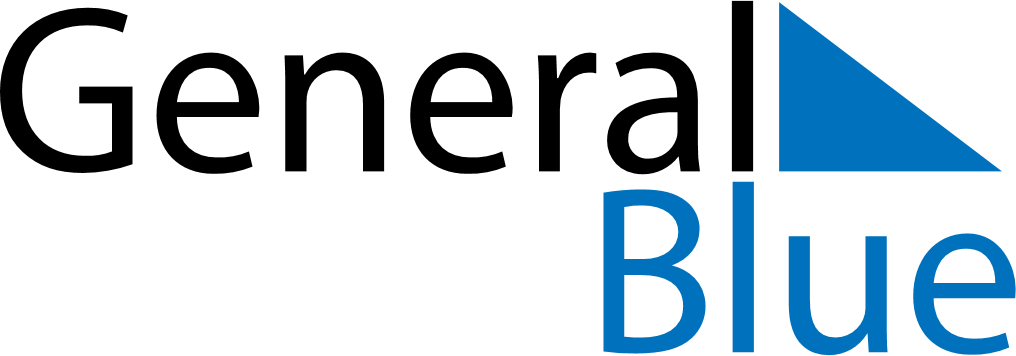 February 2028February 2028February 2028BruneiBruneiSundayMondayTuesdayWednesdayThursdayFridaySaturday12345678910111213141516171819Nuzul Al-Quran20212223242526National DayEnd of Ramadan (Eid al-Fitr)272829